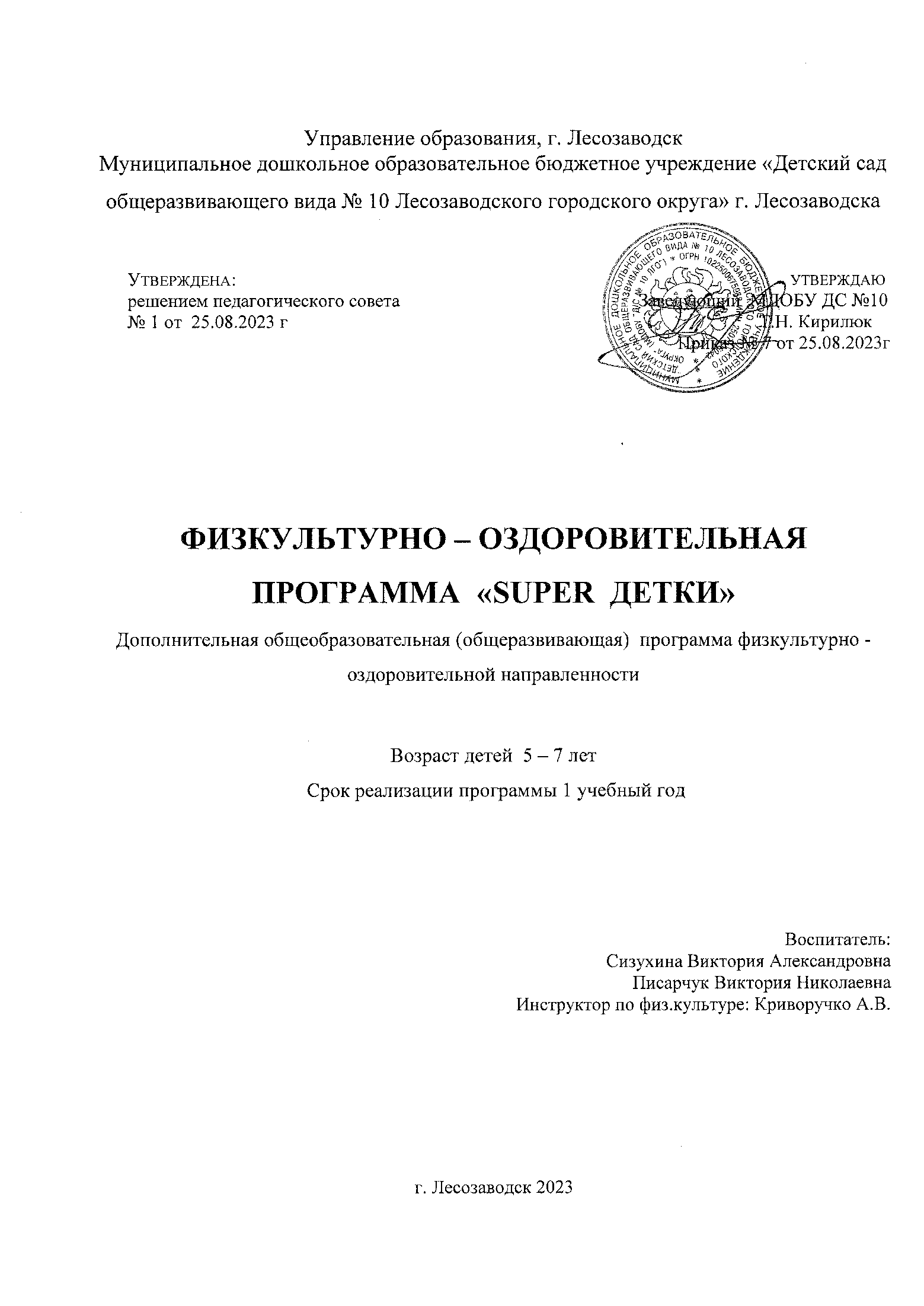 ОГЛАВЛЕНИЕ1. ОСНОВНЫЕ ХАРАКТЕРИСТИКИ ПРОГРАММЫ    …………………………………………        31.1. Пояснительная записка  ………………………………………………………………………….        3      1.2. Цели и задачи программы ……………………………………………………………………….         51.3. Содержание программы……………………………………………………………………….....        5     1.4. Планируемые результаты………………………………………………………………………..         62. ОРГАНИЗАЦИОННО – ПЕДАГОГИЧЕСКИЕ УСЛОВИЯ  …………………………………….        82.1. Условия реализации программы………………………………………………………………..         82.2. Оценочный материал и формы аттестации……………………………………………………..         82.3. Календарный учебный график………………………………………………………………….       10Список литературы…………………………………………………………………………………..        11     1. ОСНОВНЫЕ ХАРАКТЕРИСТИКИ ПРОГРАММЫ1.1 Пояснительная записка       Дополнительная общеобразовательная общеразвивающая программа «Super детки» разработана в соответствии с нормативно-правовыми документами:- Федеральный закон РФ «Об образовании в Российской Федерации» от 29.12.2012г. № 273-ФЗ;- Приказ Министерства просвещения РФ от 09 ноября 2018 г. № 196 «Об утверждении Порядка организации и осуществлении образовательной деятельности по дополнительным общеобразовательным программам»; - Постановление Главного государственного санитарного врача РФ от 28.01.2021 № 2 «Гигиенические нормативы и требования к обеспечению безопасности и безвредности для человека факторов среды обитания» - Устав МДОБУ.     Актуальность дополнительной общеобразовательной общеразвивающей программы «Super детки». В  последнее время приоритетным направлением дошкольного образования стала физкультурно-оздоровительная работа. Это вызвано целым рядом объективных причин: слабое здоровье детей; недостаточная организация профилактики заболеваний, отсутствие положительного примера по соблюдению здорового образа жизни для детей со стороны родителей; в условиях технического прогресса резко снижается двигательная активность взрослых и детей.     На современном этапе развития система физкультурного образования детей дошкольного возраста требует инновационных изменений. Увеличился спрос родителей на дополнительные образовательные услуги. Результаты анкетирования родителей воспитанников МДОБУ «Детский сад общеразвивающего вида № 10 Лесозаводского городского округа», подтвердили повышенный спрос на дополнительную образовательную услугу по физическому воспитанию.     Оптимизировать работу в данном направлении можно с помощью различных оздоровительных методик и технологий, т.к. доказано, что систематические занятия дошкольников физическими упражнениями, планомерное повышение нагрузок при текущем медико-педагогическом контроле дают устойчивое повышение двигательной активности, помогают противостоять всевозможным заболеваниям.    Дополнительная общеобразовательная общеразвивающая программа «Super Детки» предусматривает формирование двигательных умений и навыков, развитие физических качеств, воспитание правильной осанки, укрепление мышц опорно-двигательного аппарата, развитие гигиенических навыков, освоение знаний о физическом воспитании, спортом, интереса к их результатам.       Дополнительная общеобразовательная общеразвивающая программа «Super Детки»   дает возможность получать оздоровительный эффект и показаны всем детям, как здоровым, так и имеющим в данный момент постоянные или временные отклонения в состоянии опорно-двигательного аппарата и здоровья в целом.    Проблема здоровья болеющих детей и детей с ослабленным здоровьем выдвигает на первый план индивидуализацию воспитательно-образовательного процесса, понимаемую как организацию адаптации личности в процессе развития, воспитания и оздоровления. Физическая активность оказывает благоприятное влияние на эмоциональное состояние ребенка.        Направленность дополнительной общеобразовательной общеразвивающей программы – физкультурно - спортивная, она способствует увеличению двигательной активности детей и воспитанию ЗОЖ.       Уровень освоения:  общекультурныйОтличительная особенность: Комплексы занятий разработаны с учетом возрастных и функциональных возможностей детей и варьируются с учетом индивидуальных особенностей каждого ребенка (упрощение или усложнение). При выборе также учитываются желания самих детей, их инициатива и активность.     Использование разнообразных средств, методов и форм проведения практических занятий позволяет добиться реализации творческого потенциала воспитанников особенности.       Адресат программы: дополнительная общеобразовательная общеразвивающая программа «Super Детки» рассчитана на детей старшего дошкольного возраста (5-7 лет).  С низким уровнем физической подготовки.       Условия набора и формирования групп.    Участниками являются дети, стремящиеся улучшить физическую подготовленность. Набор проводится на основании медицинских заключений и желания родителей (законных представителей) детей посещающих детский сад.       Срок и освоение программы: решением педагогического совета ежегодно устанавливается срок реализации дополнительной общеобразовательной общеразвивающей программы «Super Детки». В связи с этим реализация осуществляется в течение одного учебного года с 01 сентября по 31 мая.Дополнительная общеобразовательная общеразвивающая программа «Super Детки» рассчитаны с учетом предусмотренного учебного плана на 1 учебный год. Проводятся в возрастных группах с 5 до 7 лет,  осуществляются  один раз в неделю, во второй половине дня, когда дети не заняты на основных программных занятиях, 36 занятий в год (с сентября по май).       Продолжительность занятия для детей 5 - 7 летнего возраста -1 час. Число детей в группе - не превышает 15 человек. Так как программа требует постоянного внимания и индивидуального подхода к каждому ребенку.      Основной формой организации занятий в дополнительной общеобразовательной общеразвивающей программе «Super Детки» являются групповые тренировки с использованием различного оборудования, предусмотрена работа в малых группах, парах, тройках и индивидуальная работа. В процессе работы  используются общеразвивающие и специально подобранные физические упражнения и игры, игровые беседы с элементами движения, подвижные игры, эстафеты, мини-состязания .       1.2 Цель и задачи программы       Цель программы:Укрепление физического здоровья детей с помощью  физического развития.       Задачи программы: Воспитательные:воспитать взаимопомощь, трудолюбие;сформировать представление о влиянии физических нагрузок на организм;сформировать желание в выборе здорового образа жизни.Развивающие:способствовать обогащению двигательного опыта через физические упражнения;развивать физические способности детей;способствовать развитию физических качеств, определяющих формирование личности обучающегося.Обучающиеся:обучить основам здорового образа жизни;обучить комплексам физических упражнений оздоровительной направленности;обучить навыкам проведения самоанализа физического и эмоционального состояния.1.3 Содержание программыУчебный план одного года обучения    Дополнительная общеобразовательная общеразвивающая программа «Super детки», реализуется через специально организованные занятия, которые проводятся 1 раз в неделю. Расписание занятий составляется и утверждается администрацией с учетом наиболее благоприятного режима для воспитанников, их возрастных особенностей, возможностей использования зала.Содержание учебного плана одного года обученияРаздел 1Тема 1. Вводное занятие, понятие о технике безопасности.Раздел 2Теория: Инструктаж техники безопасности и правила поведения в зале.Тема 2. Легкая разминкаТеория: Изучение техники бега, прыжковой техники, техники метания. Практика: бег на короткие и длинные дистанции, прыжковые упражнения, метание мяча на дальность и в цель.Тема 3. Подвижные игрыТеория: Правила игры.Практика: “Мяч соседу”, “Попрыгунчики – воробушки”, “Два мороза”, “Метко в цель”,“Гуси – лебеди”, “Кто быстрее?”, “Вызов номеров”, “Охотники и утки”,“Лиса и собаки”, “Воробьи – вороны”, “Взятие высоты”, “Пятнашки”, “Салки”, “Борьба за мяч”, “Перестрелка” и т.д.Эстафеты на месте, в движении, без предметов, с предметами.Тема 4. Спортивные упражнения.Теория: Правила игры, техника передвижения.Практика: «Быстро в колонну», «Мяч над головой», «Пройди – не задень», «Пингвины», «Пас на ходу», «Стоп», «Переноска мячей», «Быстро возьми», «С кочки на кочку». Эстафеты на месте, в движении, без предметов, с предметамиТема 5. Итоговые занятия.Теория: Правила игры, техника передвижения.Практика: Общеразвивающие упражнения без предметов, с предметами, в парах, в трой иловые упражнения. Преодоление полосы препятствий.1.4 Планируемые результатыПосле обучения по дополнительной общеобразовательной общеразвивающей программы «Super детки» дети  достигнут следующих результатов: личностные приобретут  новые знания, умения;осознают свои трудности и стремиться к их преодолению;научатся поддерживать здоровый образ жизни.Метапредметные . Дети будут уметь:ставить цель, планировать деятельность по достижению результата; устанавливать контакт со сверстниками и взрослыми;работать в команде, договариваться о распределении функций и ролей в совместной деятельности;оказывать помощь другим;Предметные результаты. После обучения дети будут уметь:выполнять бег на короткие и длинные дистанции на время;выполнять прыжок в длину с места; выполнять кросс без учета времени;выполнять общеразвивающие упражнения;выполнять базовые элементы спортивных игр.2. ОРГАНИЗАЦИОННО – ПЕДАГОГИЧЕСКИЕ УСЛОВИЯ2.1 Условия реализации программы Материально- техническое обеспечение:      Важным условием выполнения учебной дополнительной общеобразовательной общеразвивающей программы «Super детки» является достаточный уровень материально-технического обеспечения. В дошкольном учреждении созданы необходимые и достаточные условия для осуществления дополнительного образования воспитанников физкультурно - оздоровительной направленности.      Для реализации программы зал оборудован ковровым покрытием, что обеспечивает соблюдение техники безопасности при выполнении упражнений.В зависимости от формы организации образовательного процесса в работе используются:Оборудование и инвентарь:- физкультурный зал;- массажные дорожки;- роликовые массажёры, массажные мячи;- гимнастические палки разных размеров и веса;- мячи разного размера и веса;- мелкий инвентарь для профилактики плоскостопия;- гимнастическая стенка;- навесные доски: плоские, ребристые;- гимнастические скамейки различной высоты;- канат, верёвочная лестница;- картотека комплексов ОРУ, подвижных игр.Информационное обеспечение:Мультимедийное оборудование:-   Ноутбук (подборки иллюстраций, открыток, рисунков по темам программы)-   музыкальный центр (аудио по спортивным и подвижным играм, эстафетам, разминкам)2.2	Оценочный материалы и формы аттестации: В течение учебного года в объединении с целью проверки качества знаний, умений и навыков, эффективности обучения проводятся три вида контроля:      Уровень теоретической подготовки определяется через зачетные теоретические занятия по разделам программы в форме беседы  и заданий.Уровень практической подготовки определяется с помощью контрольно-практических заданий, сдачи спортивных нормативов, во время зачетных учебно-тренировочных занятий.        Форма аттестации:  формы отслеживания и фиксация образовательных результатов - карты учёта достижений обучающихся, тестирование, анкетирование родителей.       Формы предъявления и демонстрации образовательных результатов: выступления детей на массовых спортивных праздниках в дошкольном учреждении «День здоровья», «Папа, мама, я - спортивная семья»; открытое занятие, соревнование, итоговые соревнования или мероприятия, с вручением грамот и медалей.  Фиксация информации о достижениях детей размещается  на сайте детского сада, в мессенджерах. 2.3 Методические материалы     Дополнительная общеобразовательная общеразвивающая программа «Super детки» составлена  по принципу последовательного практического изучения тематических занятий. Каждое занятие является учебно - тренировочным и комплексным, носит игровой характер и включает различные упражнения на развитие выносливости, координации движений, силы и гибкости.     В целях четкой организации учебно-воспитательного процесса, травмо-безопасности занятий, а также учитывая специфику программы в занятиях используются:     строевые упражнения;проведение занятия сочетая одновременный показ и рассказ;используются общепедагогические приемы физической культуры: зеркальный показ, медленное пошаговое выполнение движения;метод усложнения - постепенная подача материала от простого к сложному; разнообразие движений обеспечивается путем постепенного добавления к простейшему варианту упражнения все новых и новых деталей;для лучшего усвоения нового материала соблюдаются принципы: постепенность, повторяемость, систематичность;отдается предпочтение упражнениям динамического характера, которые приучают занимающихся к различному темпу их выполнения, но для предупреждения утомления у детей и для оздоровительного эффекта от выполнения физических упражнений используется метод чередования нагрузки;темп музыкального сопровождения определяет темп движения;Занятия строятся в соответствии с традиционной структурой построения занятия и делятся на три основных части:     Подготовительная часть занятия вводит детей в работу и подготавливает к выполнению более сложных упражнений основной части занятия. В содержание входят строевые и порядковые упражнения, быстрая ходьба, лёгкий бег, прыжки на месте и в продвижении, приставные шаги, марш на месте, полуприседания, дыхательные упражнения.      Основная часть занятия задача основной части занятия - овладение специальными навыками, которые содействуют освоению спортивного вида. В эту часть входят упражнения всех степеней интенсивности, с большей амплитудой - подъем коленей, подскоки, бег, прыжки, танцевально-ритмические движения с работой крупных мышц.       Заключительная часть занятия задача этой части занятия - завершить работу постепенным снижением нагрузки и привести детей в более спокойное состояние. Основные упражнения - медленная ходьба, упражнения на восстановления дыхания.2.4 Календарный учебный графикСписок литературы Виленский М. Я., Горшков А. Г. Физическая культура. Учебник. М.: КноРус, 2020. 216 с.Бурухин С. Ф. Методика обучения физической культуре. Гимнастика. М.: Юрайт, 2019. 174 Кузнецов В. С., Колодницкий Г. А. Теория и история физической культуры. М.: КноРус, 2020. 448 с.https://www.maam.ru/detskijsad/kartoteka-podvizhnyh-igr-v-dou-mozdukova-natalja-vladimirovna.htmlhttps://infourok.ru/kartoteka-sportivnih-podvizhnih-igr-i-estafet-dlya-detey-let-2880416.html№Название раздела, темы    Количество      часовФормыаттестации/контроля№Название раздела, темыВсегоТеорияПрактикаФормыаттестации/контроля1Вводное занятие, понятие о технике безопасности22-беседа2Легкая разминка615соревнования3Подвижные игры817соревнования, эстафеты4Спортивные упражнения12111соревнования, эстафеты5Итоговые занятия817соревнования6Итого36630Вид контроляВремя проведениеЦель проведенияФорма контроляВходной В начале учебного года (сентябрь)Определение уровня развития детей, их творческих способностей и физических возможностейСобеседование,викторины; конкурсы;выполнение заданий соревновательного характера промежуточныйВ середине учебного года ( декабрь)Определение степени усвоения учащимися учебного материалабеседа, конкурс,соревнование,зачет, опроситоговыйВ конце учебного года (май)Определение изменения уровня развития учащихся, их творческих способностей и физических возможностей, определение результатов обученияБеседа, опрос, конкурс,соревнование,Этапы образовательного процессаЭтапы образовательного процесса1 годПродолжительность учебного года, неделяПродолжительность учебного года, неделя36Количество учебных днейКоличество учебных дней36Продолжительность учебных периодов1 полугодие01.09.2023 – 31.12.2023Продолжительность учебных периодов2 полугодие09.01 2024 – 31.05.2024Возраст детей, лет5 – 7Продолжительность занятия, часПродолжительность занятия, час1Режим занятийРежим занятий1раз/нед.Годовая учебная нагрузка, часГодовая учебная нагрузка, час36